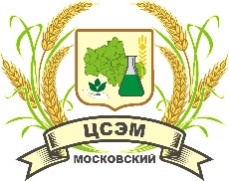 З А Я В К А №__________от «         »___________________20__ г.                                                                                                                                                  заполняется ИЛВ испытательную лабораторию ООО ЦСЭМ «Московский»Примечание:	1 – ИЛ ООО ЦСЭМ «Московский» за правильность отбора образцов (проб), предоставленных заявителем, ответственности не несет;2 – заявитель / заказчик несет ответственность за полную и однозначную идентификацию и описание образца;3 – заявитель / заказчик ознакомлен с порядком возврата (списания) образцов продукции: образцы скоропортящейся продукции и образцы, подвергшиеся разрушающим методам воздействия, возврату не подлежат.К образцам применяются стандартные условия хранения, если особых условий обращения с образцами (пробами) не указал заявитель.Выбор методов испытаний доверяю лаборатории (нужное подчеркнуть)          ДА/НЕТС методиками ознакомлен (а)_________________________________________________________						Фамилия, И.О., подписьОбразец сдал (Ф.И.О.)__________________________________ подпись_______________________________Телефон___________________________________, e-mail___________________________________________Образец принял (Ф.И.О.)_______________________________ подпись________________________________Анализ заявки (ЗАПОЛНЯЕТСЯ ЛАБОРАТОРИЕЙ)ЗаказчикНаименование юридического лица:Наименование юридического лица:ЗаказчикЮридический адрес:Юридический адрес:ЗаказчикИНН:ИНН:Заказчикe-mail:e-mail:ЗаказчикТелефон:Телефон:ЗаявительНаименование юридического лица:Наименование юридического лица:ЗаявительЮридический адрес:Юридический адрес:ЗаявительАдрес места осуществле-ния деятельности:Адрес места осуществле-ния деятельности:ЗаявительИНН:ИНН:Заявительe-mail:e-mail:ЗаявительТелефон:Телефон:ИзготовительНаименование юридического лица:Наименование юридического лица:ИзготовительЮридический адрес:Юридический адрес:ИзготовительАдрес места осуществле-ния деятельности:Адрес места осуществле-ния деятельности:Цель проведения испытаний□ Лабораторные испытания□ Производственный контроль□ Производственный контроль□ Декларирование□ Сертификация□ МСИ□ ИноеДата / время отбора пробТемпература образца при доставке (заполняется ИЛ)Подпись специалиста ИЛ, ФИО:Подпись специалиста ИЛ, ФИО:Подпись специалиста ИЛ, ФИО:Подпись специалиста ИЛ, ФИО:Подпись специалиста ИЛ, ФИО:Способ доставки образцов:автотранспорт       сумка-холодильник       курьерская служба       с хладоэлементами       другое ____________________автотранспорт       сумка-холодильник       курьерская служба       с хладоэлементами       другое ____________________автотранспорт       сумка-холодильник       курьерская служба       с хладоэлементами       другое ____________________автотранспорт       сумка-холодильник       курьерская служба       с хладоэлементами       другое ____________________автотранспорт       сумка-холодильник       курьерская служба       с хладоэлементами       другое ____________________автотранспорт       сумка-холодильник       курьерская служба       с хладоэлементами       другое ____________________автотранспорт       сумка-холодильник       курьерская служба       с хладоэлементами       другое ____________________Дата / время доставки в ИЛ(заполняется ИЛ)Место отбора (наименование, адрес)1Дополнительная информация (акт отбора проб, письмо на ввоз и др.)Шифр(заполняется ИЛ)Наименование образца2Вид и целостность упаковки2Дата изготовления2Срок годности2Масса образца (кг, дм3, др. ед.изм.)2Определяемые показателиИспытания на соответствие(ТР ТС, ТУ, СТО, ГОСТ, постановление, фактические значения)ПРОБЫ ОТОБРАНЫ1: ПРОБЫ ОТОБРАНЫ1: ПРОБЫ ОТОБРАНЫ1: ПРОБЫ ОТОБРАНЫ1: ПРОБЫ ОТОБРАНЫ1: ПРОБЫ ОТОБРАНЫ1: ПРОБЫ ОТОБРАНЫ1: ПРОБЫ ОТОБРАНЫ1: Количество протоколов испытанийСпособ получения протокола (нужное подчеркнуть)e-mail              лично       почтовый адрес (УКАЗАТЬ)почтовый адрес (УКАЗАТЬ)Оставшиеся пробы после испытаний (нужное подчеркнуть)3 возвращать                    возвращать                    возвращать                    не возвращать Анализируемые требования:ДАНЕТАнализируемые требования:ДАНЕТНаличие персонала для проведения испытаний:Соответствует области аккредитации:Соответствие материально-технической базы ИЛ требованиям методик выполнения измерений (оборудование, реактивы, ресурсы):Конфликт интересов обнаружен:Необходимость субподрядных / аутсорсинговых работ*:Работа может быть выполнена в установленный срок:В заявку внесены изменения и согласованы с Заказчиком**Заявка принята в работу:*Примечания:*Примечания:*Примечания:*Примечания:*Примечания:*Примечания:**Примечания:**Примечания:**Примечания:**Примечания:**Примечания:**Примечания:Анализ заявки проведен:____________________________________________________                                       ____________________________                                                 (фамилия, И.О.)                                                                                                                             (подпись)Анализ заявки проведен:____________________________________________________                                       ____________________________                                                 (фамилия, И.О.)                                                                                                                             (подпись)Анализ заявки проведен:____________________________________________________                                       ____________________________                                                 (фамилия, И.О.)                                                                                                                             (подпись)Анализ заявки проведен:____________________________________________________                                       ____________________________                                                 (фамилия, И.О.)                                                                                                                             (подпись)Анализ заявки проведен:____________________________________________________                                       ____________________________                                                 (фамилия, И.О.)                                                                                                                             (подпись)Анализ заявки проведен:____________________________________________________                                       ____________________________                                                 (фамилия, И.О.)                                                                                                                             (подпись)